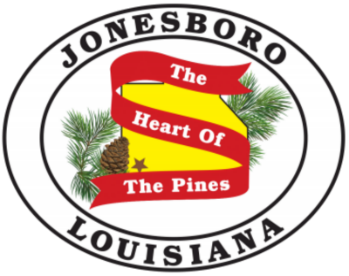 Town of JonesboroMayor Leslie Thompson		P.O. Box 610Ph: 318-259-2385		128 Allen AvenueFax: 318-259-4177		Jonesboro, Louisiana 71251Posted Date:  February 10, 2020Town of JonesboroBOARD OF ALDERMENNOTICE OF REGULAR MEETING JANUARY 11, 2020 AT 6:00 PM DATE:  Tuesday, February 11, 2020TIME:  6:00 pmPLACE: Town of Jonesboro Community Room              128 Allen Avenue, Jonesboro, La.AGENDA Call of OrderRoll Call:  Johnson, Flowers, Ginn, Siadek, and StringerInvocation: FlowersPledge of Allegiance: StringerPublic CommentsFinancials/bills approval (1-14-20- 2-11-20)Mayors’ update – Animal ControlDepartment Head Reports Fire-Accepting bids for SCBA Bottles/Police-Termination / Public Works –DEQ Representatives, LRWA – Training, Resolutions for MWPP North, South, and North Ponds Department Head Reports – approvalNewspaperBilling Process – Janice SimmonsTown Clerk VacancySurplus ItemsExecutive Session16.) Council Comments17.) Mayor Comments18.) AdjournmentIf you necessitate Americans’ with Disabilities Act (ADA) accommodations, please inform Town Hall prior to the meeting to make necessary arrangements.                       “This institution is an equal opportunity provider” 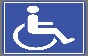 